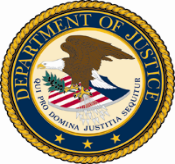 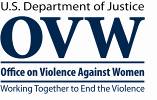 Approved: OMB No. XXXX-XXXXPUBLIC REPORTING BURDEN FOR THIS COLLECTION OF INFORMATION IS ESTIMATED TO AVERAGE 4 HOURS (OR 240 MINUTES) PER RESPONSE, INCLUDING THE TIME FOR REVIEWING INSTRUCTIONS, SEARCHING EXISTING DATA SOURCES, GATHERING AND MAINTAINING THE DATA NEEDED, AND COMPLETING AND REVIEWING THE COLLECTION OF INFORMATION.  SEND COMMENTS REGARDING THIS BURDEN ESTIMATE OR ANY OTHER ASPECTS OF THIS COLLECTION OF INFORMATION, INCLUDING SUGGESTIONS FOR REDUCING THIS BURDEN, TO ATTORNEY ADVISOR, OFFICE ON VIOLENCE AGAINST WOMEN, 145 N STREET NE, WASHINGTON, DC 20530; AND TO OFFICE OF MANAGEMENT AND BUDGET, OFFICE OF INFORMATION AND REGULATORY AFFAIRS, ATTENTION: DEPARTMENT OF JUSTICE DESK OFFICER, WASHINGTON, DC 20530 OR SENT TO OIRA_SUBMISSIONS@OMB.EOP.GOV.U.S. DEPARTMENT OF JUSTICE OFFICE ON VIOLENCE AGAINST WOMEN (OVW) APPLICANT FINANCIAL CAPABILITY QUESTIONNAIREU.S. DEPARTMENT OF JUSTICE OFFICE ON VIOLENCE AGAINST WOMEN (OVW) APPLICANT FINANCIAL CAPABILITY QUESTIONNAIREU.S. DEPARTMENT OF JUSTICE OFFICE ON VIOLENCE AGAINST WOMEN (OVW) APPLICANT FINANCIAL CAPABILITY QUESTIONNAIREU.S. DEPARTMENT OF JUSTICE OFFICE ON VIOLENCE AGAINST WOMEN (OVW) APPLICANT FINANCIAL CAPABILITY QUESTIONNAIREU.S. DEPARTMENT OF JUSTICE OFFICE ON VIOLENCE AGAINST WOMEN (OVW) APPLICANT FINANCIAL CAPABILITY QUESTIONNAIREU.S. DEPARTMENT OF JUSTICE OFFICE ON VIOLENCE AGAINST WOMEN (OVW) APPLICANT FINANCIAL CAPABILITY QUESTIONNAIREU.S. DEPARTMENT OF JUSTICE OFFICE ON VIOLENCE AGAINST WOMEN (OVW) APPLICANT FINANCIAL CAPABILITY QUESTIONNAIREU.S. DEPARTMENT OF JUSTICE OFFICE ON VIOLENCE AGAINST WOMEN (OVW) APPLICANT FINANCIAL CAPABILITY QUESTIONNAIREU.S. DEPARTMENT OF JUSTICE OFFICE ON VIOLENCE AGAINST WOMEN (OVW) APPLICANT FINANCIAL CAPABILITY QUESTIONNAIRESECTION A: PURPOSESECTION A: PURPOSESECTION A: PURPOSEFederal agencies are required to review and evaluate the potential risks posed by applicants prior to awarding Federal funds (2 C.F.R. § 200.205). OVW considers a variety of factors and information in completing this risk assessment.  OVW’s evaluation may include the following:  financial capability and/or stability of the applicant organization; quality of the organization’s management and financial systems; history of past performance; and results of audits and/or reports.  Completion of this form is intended to assist OVW in evaluating the financial capability of the applicant organization.  This form is to be completed by non-profit organizations applying for OVW programs that have not had a current/active award with OVW or the Office of Justice Programs (OJP) within the last three years.  Federal agencies are required to review and evaluate the potential risks posed by applicants prior to awarding Federal funds (2 C.F.R. § 200.205). OVW considers a variety of factors and information in completing this risk assessment.  OVW’s evaluation may include the following:  financial capability and/or stability of the applicant organization; quality of the organization’s management and financial systems; history of past performance; and results of audits and/or reports.  Completion of this form is intended to assist OVW in evaluating the financial capability of the applicant organization.  This form is to be completed by non-profit organizations applying for OVW programs that have not had a current/active award with OVW or the Office of Justice Programs (OJP) within the last three years.  Federal agencies are required to review and evaluate the potential risks posed by applicants prior to awarding Federal funds (2 C.F.R. § 200.205). OVW considers a variety of factors and information in completing this risk assessment.  OVW’s evaluation may include the following:  financial capability and/or stability of the applicant organization; quality of the organization’s management and financial systems; history of past performance; and results of audits and/or reports.  Completion of this form is intended to assist OVW in evaluating the financial capability of the applicant organization.  This form is to be completed by non-profit organizations applying for OVW programs that have not had a current/active award with OVW or the Office of Justice Programs (OJP) within the last three years.  Federal agencies are required to review and evaluate the potential risks posed by applicants prior to awarding Federal funds (2 C.F.R. § 200.205). OVW considers a variety of factors and information in completing this risk assessment.  OVW’s evaluation may include the following:  financial capability and/or stability of the applicant organization; quality of the organization’s management and financial systems; history of past performance; and results of audits and/or reports.  Completion of this form is intended to assist OVW in evaluating the financial capability of the applicant organization.  This form is to be completed by non-profit organizations applying for OVW programs that have not had a current/active award with OVW or the Office of Justice Programs (OJP) within the last three years.  Federal agencies are required to review and evaluate the potential risks posed by applicants prior to awarding Federal funds (2 C.F.R. § 200.205). OVW considers a variety of factors and information in completing this risk assessment.  OVW’s evaluation may include the following:  financial capability and/or stability of the applicant organization; quality of the organization’s management and financial systems; history of past performance; and results of audits and/or reports.  Completion of this form is intended to assist OVW in evaluating the financial capability of the applicant organization.  This form is to be completed by non-profit organizations applying for OVW programs that have not had a current/active award with OVW or the Office of Justice Programs (OJP) within the last three years.  Federal agencies are required to review and evaluate the potential risks posed by applicants prior to awarding Federal funds (2 C.F.R. § 200.205). OVW considers a variety of factors and information in completing this risk assessment.  OVW’s evaluation may include the following:  financial capability and/or stability of the applicant organization; quality of the organization’s management and financial systems; history of past performance; and results of audits and/or reports.  Completion of this form is intended to assist OVW in evaluating the financial capability of the applicant organization.  This form is to be completed by non-profit organizations applying for OVW programs that have not had a current/active award with OVW or the Office of Justice Programs (OJP) within the last three years.  Federal agencies are required to review and evaluate the potential risks posed by applicants prior to awarding Federal funds (2 C.F.R. § 200.205). OVW considers a variety of factors and information in completing this risk assessment.  OVW’s evaluation may include the following:  financial capability and/or stability of the applicant organization; quality of the organization’s management and financial systems; history of past performance; and results of audits and/or reports.  Completion of this form is intended to assist OVW in evaluating the financial capability of the applicant organization.  This form is to be completed by non-profit organizations applying for OVW programs that have not had a current/active award with OVW or the Office of Justice Programs (OJP) within the last three years.  Federal agencies are required to review and evaluate the potential risks posed by applicants prior to awarding Federal funds (2 C.F.R. § 200.205). OVW considers a variety of factors and information in completing this risk assessment.  OVW’s evaluation may include the following:  financial capability and/or stability of the applicant organization; quality of the organization’s management and financial systems; history of past performance; and results of audits and/or reports.  Completion of this form is intended to assist OVW in evaluating the financial capability of the applicant organization.  This form is to be completed by non-profit organizations applying for OVW programs that have not had a current/active award with OVW or the Office of Justice Programs (OJP) within the last three years.  Federal agencies are required to review and evaluate the potential risks posed by applicants prior to awarding Federal funds (2 C.F.R. § 200.205). OVW considers a variety of factors and information in completing this risk assessment.  OVW’s evaluation may include the following:  financial capability and/or stability of the applicant organization; quality of the organization’s management and financial systems; history of past performance; and results of audits and/or reports.  Completion of this form is intended to assist OVW in evaluating the financial capability of the applicant organization.  This form is to be completed by non-profit organizations applying for OVW programs that have not had a current/active award with OVW or the Office of Justice Programs (OJP) within the last three years.    SECTION B: ORGANIZATION INFORMATION  SECTION B: ORGANIZATION INFORMATION  SECTION B: ORGANIZATION INFORMATION  SECTION B: ORGANIZATION INFORMATION  SECTION B: ORGANIZATION INFORMATIONNAME OF APPLICANT ORGANIZATION:NAME OF APPLICANT ORGANIZATION:NAME OF APPLICANT ORGANIZATION:NAME OF APPLICANT ORGANIZATION:NAME OF APPLICANT ORGANIZATION:NAME OF APPLICANT ORGANIZATION:NAME OF APPLICANT ORGANIZATION:NAME OF APPLICANT ORGANIZATION:NAME OF APPLICANT ORGANIZATION:NAME AND TITLE OF AUTHORIZED REPRESENTATIVE:NAME AND TITLE OF AUTHORIZED REPRESENTATIVE:NAME AND TITLE OF AUTHORIZED REPRESENTATIVE:NAME AND TITLE OF AUTHORIZED REPRESENTATIVE:NAME AND TITLE OF AUTHORIZED REPRESENTATIVE:NAME AND TITLE OF AUTHORIZED REPRESENTATIVE:NAME AND TITLE OF AUTHORIZED REPRESENTATIVE:NAME AND TITLE OF AUTHORIZED REPRESENTATIVE:NAME AND TITLE OF AUTHORIZED REPRESENTATIVE:3.	YEAR ORGANIZATION WAS FOUNDED/INCORPORATED:3.	YEAR ORGANIZATION WAS FOUNDED/INCORPORATED:3.	YEAR ORGANIZATION WAS FOUNDED/INCORPORATED:3.	YEAR ORGANIZATION WAS FOUNDED/INCORPORATED:6.	PRIMARY ADDRESS OF THE ORGANIZATION:6.	PRIMARY ADDRESS OF THE ORGANIZATION:6.	PRIMARY ADDRESS OF THE ORGANIZATION:6.	PRIMARY ADDRESS OF THE ORGANIZATION:6.	PRIMARY ADDRESS OF THE ORGANIZATION:4.	EMPLOYER IDENTIFICATION NUMBER (EIN):4.	EMPLOYER IDENTIFICATION NUMBER (EIN):4.	EMPLOYER IDENTIFICATION NUMBER (EIN):4.	EMPLOYER IDENTIFICATION NUMBER (EIN):6.	PRIMARY ADDRESS OF THE ORGANIZATION:6.	PRIMARY ADDRESS OF THE ORGANIZATION:6.	PRIMARY ADDRESS OF THE ORGANIZATION:6.	PRIMARY ADDRESS OF THE ORGANIZATION:6.	PRIMARY ADDRESS OF THE ORGANIZATION:5.	DUNS NUMBER:5.	DUNS NUMBER:5.	DUNS NUMBER:5.	DUNS NUMBER:7.	DOES THE ORGANIZATION HAVE A CURRENT ORGANIZATIONAL CHART?	 YES     NO (IF YES, PLEASE PROVIDE A COPY)7.	DOES THE ORGANIZATION HAVE A CURRENT ORGANIZATIONAL CHART?	 YES     NO (IF YES, PLEASE PROVIDE A COPY)7.	DOES THE ORGANIZATION HAVE A CURRENT ORGANIZATIONAL CHART?	 YES     NO (IF YES, PLEASE PROVIDE A COPY)7.	DOES THE ORGANIZATION HAVE A CURRENT ORGANIZATIONAL CHART?	 YES     NO (IF YES, PLEASE PROVIDE A COPY)7.	DOES THE ORGANIZATION HAVE A CURRENT ORGANIZATIONAL CHART?	 YES     NO (IF YES, PLEASE PROVIDE A COPY)  8.	HAS YOUR ORGANIZATION RECEIVED FEDERAL ASSISTANCE             FUNDS IN THE LAST 2 YEARS?	 YES     NO  8.	HAS YOUR ORGANIZATION RECEIVED FEDERAL ASSISTANCE             FUNDS IN THE LAST 2 YEARS?	 YES     NO  8.	HAS YOUR ORGANIZATION RECEIVED FEDERAL ASSISTANCE             FUNDS IN THE LAST 2 YEARS?	 YES     NO  8.	HAS YOUR ORGANIZATION RECEIVED FEDERAL ASSISTANCE             FUNDS IN THE LAST 2 YEARS?	 YES     NO9.	TOTAL OPERATING BUDGET IN THE PREVIOUS FISCAL YEAR:                                                                                                             	$9.	TOTAL OPERATING BUDGET IN THE PREVIOUS FISCAL YEAR:                                                                                                             	$9.	TOTAL OPERATING BUDGET IN THE PREVIOUS FISCAL YEAR:                                                                                                             	$9.	TOTAL OPERATING BUDGET IN THE PREVIOUS FISCAL YEAR:                                                                                                             	$9.	TOTAL OPERATING BUDGET IN THE PREVIOUS FISCAL YEAR:                                                                                                             	$SECTION C: ACCOUNTING SYSTEMSECTION C: ACCOUNTING SYSTEMSECTION C: ACCOUNTING SYSTEMSECTION C: ACCOUNTING SYSTEMSECTION C: ACCOUNTING SYSTEMSECTION C: ACCOUNTING SYSTEMSECTION C: ACCOUNTING SYSTEM1.  Has any Government Agency rendered an official written opinion concerning the adequacy of the accounting system for the collection, identification and allocation of costs under Federal contracts/grants?   YES              NO              1.  Has any Government Agency rendered an official written opinion concerning the adequacy of the accounting system for the collection, identification and allocation of costs under Federal contracts/grants?   YES              NO              1.  Has any Government Agency rendered an official written opinion concerning the adequacy of the accounting system for the collection, identification and allocation of costs under Federal contracts/grants?   YES              NO              1.  Has any Government Agency rendered an official written opinion concerning the adequacy of the accounting system for the collection, identification and allocation of costs under Federal contracts/grants?   YES              NO              1.  Has any Government Agency rendered an official written opinion concerning the adequacy of the accounting system for the collection, identification and allocation of costs under Federal contracts/grants?   YES              NO              1.  Has any Government Agency rendered an official written opinion concerning the adequacy of the accounting system for the collection, identification and allocation of costs under Federal contracts/grants?   YES              NO              1.  Has any Government Agency rendered an official written opinion concerning the adequacy of the accounting system for the collection, identification and allocation of costs under Federal contracts/grants?   YES              NO              1.  Has any Government Agency rendered an official written opinion concerning the adequacy of the accounting system for the collection, identification and allocation of costs under Federal contracts/grants?   YES              NO              1.  Has any Government Agency rendered an official written opinion concerning the adequacy of the accounting system for the collection, identification and allocation of costs under Federal contracts/grants?   YES              NO              a.  If yes, provide name, and address of Agency performing review:a.  If yes, provide name, and address of Agency performing review:a.  If yes, provide name, and address of Agency performing review:a.  If yes, provide name, and address of Agency performing review:a.  If yes, provide name, and address of Agency performing review:b.  Attach a copy of the latest review and any subsequent correspondence, clearance documents, etc.b.  Attach a copy of the latest review and any subsequent correspondence, clearance documents, etc.b.  Attach a copy of the latest review and any subsequent correspondence, clearance documents, etc.b.  Attach a copy of the latest review and any subsequent correspondence, clearance documents, etc.2.	WHICH OF THE FOLLOWING BEST DESCRIBES THE ORGANIZATION’S ACCOUNTING SYSTEM?    MANUAL           AUTOMATED         COMBINATION2.	WHICH OF THE FOLLOWING BEST DESCRIBES THE ORGANIZATION’S ACCOUNTING SYSTEM?    MANUAL           AUTOMATED         COMBINATION2.	WHICH OF THE FOLLOWING BEST DESCRIBES THE ORGANIZATION’S ACCOUNTING SYSTEM?    MANUAL           AUTOMATED         COMBINATION2.	WHICH OF THE FOLLOWING BEST DESCRIBES THE ORGANIZATION’S ACCOUNTING SYSTEM?    MANUAL           AUTOMATED         COMBINATION2.	WHICH OF THE FOLLOWING BEST DESCRIBES THE ORGANIZATION’S ACCOUNTING SYSTEM?    MANUAL           AUTOMATED         COMBINATION2.	WHICH OF THE FOLLOWING BEST DESCRIBES THE ORGANIZATION’S ACCOUNTING SYSTEM?    MANUAL           AUTOMATED         COMBINATION2.	WHICH OF THE FOLLOWING BEST DESCRIBES THE ORGANIZATION’S ACCOUNTING SYSTEM?    MANUAL           AUTOMATED         COMBINATION2.	WHICH OF THE FOLLOWING BEST DESCRIBES THE ORGANIZATION’S ACCOUNTING SYSTEM?    MANUAL           AUTOMATED         COMBINATION2.	WHICH OF THE FOLLOWING BEST DESCRIBES THE ORGANIZATION’S ACCOUNTING SYSTEM?    MANUAL           AUTOMATED         COMBINATION3.   IS THE ORGANIZATION’S FINANCIAL MANAGEMENT PERFORMED IN-HOUSE (BY EMPLOYED STAFF) OR OUTSOURCED WITH 	CONTRACTED INDIVIDUALS?             IN-HOUSE             OUTSOURCED/CONTRACTED                COMBINATION3.   IS THE ORGANIZATION’S FINANCIAL MANAGEMENT PERFORMED IN-HOUSE (BY EMPLOYED STAFF) OR OUTSOURCED WITH 	CONTRACTED INDIVIDUALS?             IN-HOUSE             OUTSOURCED/CONTRACTED                COMBINATION3.   IS THE ORGANIZATION’S FINANCIAL MANAGEMENT PERFORMED IN-HOUSE (BY EMPLOYED STAFF) OR OUTSOURCED WITH 	CONTRACTED INDIVIDUALS?             IN-HOUSE             OUTSOURCED/CONTRACTED                COMBINATION3.   IS THE ORGANIZATION’S FINANCIAL MANAGEMENT PERFORMED IN-HOUSE (BY EMPLOYED STAFF) OR OUTSOURCED WITH 	CONTRACTED INDIVIDUALS?             IN-HOUSE             OUTSOURCED/CONTRACTED                COMBINATION3.   IS THE ORGANIZATION’S FINANCIAL MANAGEMENT PERFORMED IN-HOUSE (BY EMPLOYED STAFF) OR OUTSOURCED WITH 	CONTRACTED INDIVIDUALS?             IN-HOUSE             OUTSOURCED/CONTRACTED                COMBINATION3.   IS THE ORGANIZATION’S FINANCIAL MANAGEMENT PERFORMED IN-HOUSE (BY EMPLOYED STAFF) OR OUTSOURCED WITH 	CONTRACTED INDIVIDUALS?             IN-HOUSE             OUTSOURCED/CONTRACTED                COMBINATION3.   IS THE ORGANIZATION’S FINANCIAL MANAGEMENT PERFORMED IN-HOUSE (BY EMPLOYED STAFF) OR OUTSOURCED WITH 	CONTRACTED INDIVIDUALS?             IN-HOUSE             OUTSOURCED/CONTRACTED                COMBINATION3.   IS THE ORGANIZATION’S FINANCIAL MANAGEMENT PERFORMED IN-HOUSE (BY EMPLOYED STAFF) OR OUTSOURCED WITH 	CONTRACTED INDIVIDUALS?             IN-HOUSE             OUTSOURCED/CONTRACTED                COMBINATION3.   IS THE ORGANIZATION’S FINANCIAL MANAGEMENT PERFORMED IN-HOUSE (BY EMPLOYED STAFF) OR OUTSOURCED WITH 	CONTRACTED INDIVIDUALS?             IN-HOUSE             OUTSOURCED/CONTRACTED                COMBINATION4.	DOES THE ORGANIZATION HAVE SUFFICIENT INTERNAL CONTROLS IN PLACE TO ESTABLISH PROPER SEGREGATION OF DUTIES?         YES              NO               NOT SURE4.	DOES THE ORGANIZATION HAVE SUFFICIENT INTERNAL CONTROLS IN PLACE TO ESTABLISH PROPER SEGREGATION OF DUTIES?         YES              NO               NOT SURE4.	DOES THE ORGANIZATION HAVE SUFFICIENT INTERNAL CONTROLS IN PLACE TO ESTABLISH PROPER SEGREGATION OF DUTIES?         YES              NO               NOT SURE4.	DOES THE ORGANIZATION HAVE SUFFICIENT INTERNAL CONTROLS IN PLACE TO ESTABLISH PROPER SEGREGATION OF DUTIES?         YES              NO               NOT SURE4.	DOES THE ORGANIZATION HAVE SUFFICIENT INTERNAL CONTROLS IN PLACE TO ESTABLISH PROPER SEGREGATION OF DUTIES?         YES              NO               NOT SURE4.	DOES THE ORGANIZATION HAVE SUFFICIENT INTERNAL CONTROLS IN PLACE TO ESTABLISH PROPER SEGREGATION OF DUTIES?         YES              NO               NOT SURE4.	DOES THE ORGANIZATION HAVE SUFFICIENT INTERNAL CONTROLS IN PLACE TO ESTABLISH PROPER SEGREGATION OF DUTIES?         YES              NO               NOT SURE4.	DOES THE ORGANIZATION HAVE SUFFICIENT INTERNAL CONTROLS IN PLACE TO ESTABLISH PROPER SEGREGATION OF DUTIES?         YES              NO               NOT SURE4.	DOES THE ORGANIZATION HAVE SUFFICIENT INTERNAL CONTROLS IN PLACE TO ESTABLISH PROPER SEGREGATION OF DUTIES?         YES              NO               NOT SURE5.  DOES THE ORGANIZATION MAINTAIN TIMESHEETS (OR TIME AND ACTIVITY REPORTS) FOR EMPLOYEES THAT TRACK ACTUAL EFFORT BY PROJECT OR COST OBJECTIVE?        YES              NO               NOT SURE5.  DOES THE ORGANIZATION MAINTAIN TIMESHEETS (OR TIME AND ACTIVITY REPORTS) FOR EMPLOYEES THAT TRACK ACTUAL EFFORT BY PROJECT OR COST OBJECTIVE?        YES              NO               NOT SURE5.  DOES THE ORGANIZATION MAINTAIN TIMESHEETS (OR TIME AND ACTIVITY REPORTS) FOR EMPLOYEES THAT TRACK ACTUAL EFFORT BY PROJECT OR COST OBJECTIVE?        YES              NO               NOT SURE5.  DOES THE ORGANIZATION MAINTAIN TIMESHEETS (OR TIME AND ACTIVITY REPORTS) FOR EMPLOYEES THAT TRACK ACTUAL EFFORT BY PROJECT OR COST OBJECTIVE?        YES              NO               NOT SURE5.  DOES THE ORGANIZATION MAINTAIN TIMESHEETS (OR TIME AND ACTIVITY REPORTS) FOR EMPLOYEES THAT TRACK ACTUAL EFFORT BY PROJECT OR COST OBJECTIVE?        YES              NO               NOT SURE5.  DOES THE ORGANIZATION MAINTAIN TIMESHEETS (OR TIME AND ACTIVITY REPORTS) FOR EMPLOYEES THAT TRACK ACTUAL EFFORT BY PROJECT OR COST OBJECTIVE?        YES              NO               NOT SURE5.  DOES THE ORGANIZATION MAINTAIN TIMESHEETS (OR TIME AND ACTIVITY REPORTS) FOR EMPLOYEES THAT TRACK ACTUAL EFFORT BY PROJECT OR COST OBJECTIVE?        YES              NO               NOT SURE5.  DOES THE ORGANIZATION MAINTAIN TIMESHEETS (OR TIME AND ACTIVITY REPORTS) FOR EMPLOYEES THAT TRACK ACTUAL EFFORT BY PROJECT OR COST OBJECTIVE?        YES              NO               NOT SURE5.  DOES THE ORGANIZATION MAINTAIN TIMESHEETS (OR TIME AND ACTIVITY REPORTS) FOR EMPLOYEES THAT TRACK ACTUAL EFFORT BY PROJECT OR COST OBJECTIVE?        YES              NO               NOT SURE6.  DOES THE ORGANIZATION HAVE A CURRENT AND APPROVED INDIRECT COST RATE?             YES              NO               NOT SURE7.  DOES THE ACCOUNTING/FINANCIAL SYSTEM INCLUDE CONTROLS TO PREVENT INCURRING OBLIGATIONS IN EXCESS OF:a.  TOTAL FUNDS AVAILABLE FOR A GRANT?                                                                                                         YES              NO               NOT SUREb.  TOTAL FUNDS AVAILABLE FOR A BUDGET COST CATEGORY (e.g. Personnel, Fringe Benefits, etc)        YES              NO               NOT SURE  8.	ARE THE INDIVIDUALS RESPONSIBLE FOR ADMINISTERING GRANT FUNDS FAMILIAR WITH THE CURRENT REGULATIONS AND GUIDELINES ON ADMINISTRATION, COST PRINCIPLES AND AUDIT REQUIREMENTS FOR FEDERAL GRANTS (INCLUDING 2 C.F.R. 200)? YES              NO               NOT SURESECTION D: HISTORY OF PERFORMANCESECTION D: HISTORY OF PERFORMANCESECTION D: HISTORY OF PERFORMANCESECTION D: HISTORY OF PERFORMANCE1.  HAS THE ORGANIZATION EVER HAD A FEDERAL AWARD SUSPENDED OR TERMINATED FOR NON-COMPLIANCE?  YES    NO     NOT SURE1.  HAS THE ORGANIZATION EVER HAD A FEDERAL AWARD SUSPENDED OR TERMINATED FOR NON-COMPLIANCE?  YES    NO     NOT SURE1.  HAS THE ORGANIZATION EVER HAD A FEDERAL AWARD SUSPENDED OR TERMINATED FOR NON-COMPLIANCE?  YES    NO     NOT SURE1.  HAS THE ORGANIZATION EVER HAD A FEDERAL AWARD SUSPENDED OR TERMINATED FOR NON-COMPLIANCE?  YES    NO     NOT SURE1.  HAS THE ORGANIZATION EVER HAD A FEDERAL AWARD SUSPENDED OR TERMINATED FOR NON-COMPLIANCE?  YES    NO     NOT SURE1.  HAS THE ORGANIZATION EVER HAD A FEDERAL AWARD SUSPENDED OR TERMINATED FOR NON-COMPLIANCE?  YES    NO     NOT SURE1.  HAS THE ORGANIZATION EVER HAD A FEDERAL AWARD SUSPENDED OR TERMINATED FOR NON-COMPLIANCE?  YES    NO     NOT SURE1.  HAS THE ORGANIZATION EVER HAD A FEDERAL AWARD SUSPENDED OR TERMINATED FOR NON-COMPLIANCE?  YES    NO     NOT SURESECTION E: FINANCIAL STATEMENTSSECTION E: FINANCIAL STATEMENTSSECTION E: FINANCIAL STATEMENTSSECTION E: FINANCIAL STATEMENTSSECTION E: FINANCIAL STATEMENTSSECTION E: FINANCIAL STATEMENTSDID THE ORGANIZATION HAVE A FINANCIAL STATEMENT AUDIT IN ITS MOST RECENT FISCAL YEAR?            YES          NO               DID THE ORGANIZATION HAVE A FINANCIAL STATEMENT AUDIT IN ITS MOST RECENT FISCAL YEAR?            YES          NO               DID THE ORGANIZATION HAVE A FINANCIAL STATEMENT AUDIT IN ITS MOST RECENT FISCAL YEAR?            YES          NO               DID THE ORGANIZATION HAVE A FINANCIAL STATEMENT AUDIT IN ITS MOST RECENT FISCAL YEAR?            YES          NO               DID THE ORGANIZATION HAVE A FINANCIAL STATEMENT AUDIT IN ITS MOST RECENT FISCAL YEAR?            YES          NO               DID THE ORGANIZATION HAVE A FINANCIAL STATEMENT AUDIT IN ITS MOST RECENT FISCAL YEAR?            YES          NO               DID THE ORGANIZATION HAVE A FINANCIAL STATEMENT AUDIT IN ITS MOST RECENT FISCAL YEAR?            YES          NO               DID THE ORGANIZATION HAVE A FINANCIAL STATEMENT AUDIT IN ITS MOST RECENT FISCAL YEAR?            YES          NO               2.  IF THE ORGANIZATION HAD AN AUDIT IN ITS MOST RECENT FISCAL YEAR, IS THE REPORT AVAILABLE PUBLICLY?   YES          NO                    IF YES, PLEASE PROVIDE LOCATION.  EX. FEDERAL AUDIT CLEARINGHOUSE OR WEBSITE.    IF NO, PLEASE PROVIDE A COPY. 2.  IF THE ORGANIZATION HAD AN AUDIT IN ITS MOST RECENT FISCAL YEAR, IS THE REPORT AVAILABLE PUBLICLY?   YES          NO                    IF YES, PLEASE PROVIDE LOCATION.  EX. FEDERAL AUDIT CLEARINGHOUSE OR WEBSITE.    IF NO, PLEASE PROVIDE A COPY. 2.  IF THE ORGANIZATION HAD AN AUDIT IN ITS MOST RECENT FISCAL YEAR, IS THE REPORT AVAILABLE PUBLICLY?   YES          NO                    IF YES, PLEASE PROVIDE LOCATION.  EX. FEDERAL AUDIT CLEARINGHOUSE OR WEBSITE.    IF NO, PLEASE PROVIDE A COPY. 2.  IF THE ORGANIZATION HAD AN AUDIT IN ITS MOST RECENT FISCAL YEAR, IS THE REPORT AVAILABLE PUBLICLY?   YES          NO                    IF YES, PLEASE PROVIDE LOCATION.  EX. FEDERAL AUDIT CLEARINGHOUSE OR WEBSITE.    IF NO, PLEASE PROVIDE A COPY. 2.  IF THE ORGANIZATION HAD AN AUDIT IN ITS MOST RECENT FISCAL YEAR, IS THE REPORT AVAILABLE PUBLICLY?   YES          NO                    IF YES, PLEASE PROVIDE LOCATION.  EX. FEDERAL AUDIT CLEARINGHOUSE OR WEBSITE.    IF NO, PLEASE PROVIDE A COPY. 2.  IF THE ORGANIZATION HAD AN AUDIT IN ITS MOST RECENT FISCAL YEAR, IS THE REPORT AVAILABLE PUBLICLY?   YES          NO                    IF YES, PLEASE PROVIDE LOCATION.  EX. FEDERAL AUDIT CLEARINGHOUSE OR WEBSITE.    IF NO, PLEASE PROVIDE A COPY. 2.  IF THE ORGANIZATION HAD AN AUDIT IN ITS MOST RECENT FISCAL YEAR, IS THE REPORT AVAILABLE PUBLICLY?   YES          NO                    IF YES, PLEASE PROVIDE LOCATION.  EX. FEDERAL AUDIT CLEARINGHOUSE OR WEBSITE.    IF NO, PLEASE PROVIDE A COPY. 2.  IF THE ORGANIZATION HAD AN AUDIT IN ITS MOST RECENT FISCAL YEAR, IS THE REPORT AVAILABLE PUBLICLY?   YES          NO                    IF YES, PLEASE PROVIDE LOCATION.  EX. FEDERAL AUDIT CLEARINGHOUSE OR WEBSITE.    IF NO, PLEASE PROVIDE A COPY. SECTION F: ADDITIONAL INFORMATIONSECTION F: ADDITIONAL INFORMATION1.  Use this space for any additional information (indicate section and item numbers if a continuation)1.  Use this space for any additional information (indicate section and item numbers if a continuation)1.  Use this space for any additional information (indicate section and item numbers if a continuation)1.  Use this space for any additional information (indicate section and item numbers if a continuation)1.  Use this space for any additional information (indicate section and item numbers if a continuation)1.  Use this space for any additional information (indicate section and item numbers if a continuation)1.  Use this space for any additional information (indicate section and item numbers if a continuation)1.  Use this space for any additional information (indicate section and item numbers if a continuation)SECTION G: APPLICANT CERTIFICATIONSECTION G: APPLICANT CERTIFICATION“I certify that the above information is complete and correct to the best of my knowledge.”    (The individual certifying this form should be familiar with the organization’s management and financial systems.) “I certify that the above information is complete and correct to the best of my knowledge.”    (The individual certifying this form should be familiar with the organization’s management and financial systems.) “I certify that the above information is complete and correct to the best of my knowledge.”    (The individual certifying this form should be familiar with the organization’s management and financial systems.) “I certify that the above information is complete and correct to the best of my knowledge.”    (The individual certifying this form should be familiar with the organization’s management and financial systems.) “I certify that the above information is complete and correct to the best of my knowledge.”    (The individual certifying this form should be familiar with the organization’s management and financial systems.) “I certify that the above information is complete and correct to the best of my knowledge.”    (The individual certifying this form should be familiar with the organization’s management and financial systems.) “I certify that the above information is complete and correct to the best of my knowledge.”    (The individual certifying this form should be familiar with the organization’s management and financial systems.) “I certify that the above information is complete and correct to the best of my knowledge.”    (The individual certifying this form should be familiar with the organization’s management and financial systems.) 1.  NAME OF THE CERTIFYING OFFICIAL1.  NAME OF THE CERTIFYING OFFICIAL1.  NAME OF THE CERTIFYING OFFICIAL1.  NAME OF THE CERTIFYING OFFICIALb.  SIGNATURE AND DATEb.  SIGNATURE AND DATEb.  SIGNATURE AND DATEb.  SIGNATURE AND DATEa.  TITLEa.  TITLEa.  TITLEa.  TITLEb.  SIGNATURE AND DATEb.  SIGNATURE AND DATEb.  SIGNATURE AND DATEb.  SIGNATURE AND DATE